Информация о проведении «Единого дня профилактики правонарушений» 14.09.2018 на территории муниципального образования «Новоникулинское сельское поселение»14.09.2018 на территории муниципального образования «Новоникулинское сельское поселение» прошел «Единый день профилактики правонарушений».В проведении Дня профилактики приняли участие представители органы местного самоуправления, прокуратура Цильнинского района, ОМВД , службы судебных приставов, представители комиссии по делам несовершеннолетних и  защите их прав администрации МО "Цильнинский район", ГУЗ Большенагаткинская РБ, органы опеки, социальной защиты представители МЧС, народной дружины, организаций образования, культуры.До начала проведения мероприятий был проведен инструктаж участников "Единого дня профилактики правонарушений": были обсуждены предстоящие мероприятия, создано 3 основных рабочих групп, проведена расстановка сил и средств, проведен инструктаж о мерах личной безопасности. 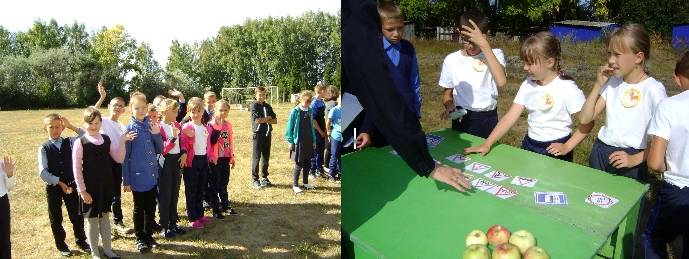 В образовательных организациях и организация культуры были проведены следующие мероприятия:14 сентября 2018 года в МОУ Новоникулинской средней школе     были проведены следующие мероприятия:- Конкурс для учащихся 4-8 классов «Безопасное колесо». Педагог -организатор ОБЖ Чатта Ю.Н постарался сделать конкурс интересным и полезным, ребята не только показали свои знания в ПДД, оказании первой помощи и вождении велосипеда, но и  узнали много нового. В конкурсе приняли участие 4 команды по 10 человек.Конкурс прошел по номинациям: «Знатоки правил дорожного движения» -  школьники показали знания правил дорожного движения, ребята несмотря на юный возраст, легко справились со всеми задачами.«Автогородок» - индивидуальное вождение велосипеда, дети демонстрировали навыки управления велосипедом«Автосервис» демонстрировали знание запчастей.В дошкольной группе и 1-4 классах была проведена беседа  «В стране хорошего поведения»      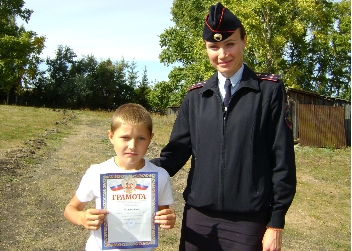 В 5-11 классах были проведены классные часы «Закон и я».В 1- 11 классах были проведены инструктажи «Правила поведения в школе».Инспектор по пропаганде ГИБДД Камалова О.В. провела профилактическую беседу c учащимися 1-11 классов по безопасности дорожного движения.В МОУ Красновосходской  СШ в этот день в библиотеке оформлена  книжная выставка «Не повторяй моих ошибок».В дошкольной группе «Рябинка» проведен Флешмоб «Здоровый образ жизни», в котором  приняли участие все учащиеся и учителя. Работники культуры призывали учащихся к здоровому образу жизни.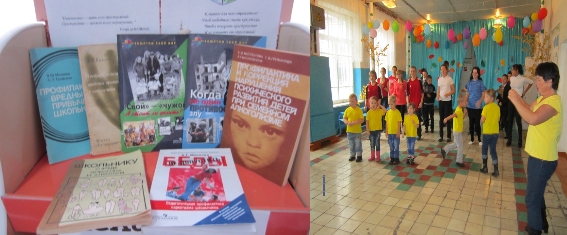 В дошкольной группе «Вишенка» единый день профилактики правонарушений  был  проведен по теме «Секреты здоровья и долголетия».  В спортивной акции «Здоровье и спорт - долголетия рекорд» принимали участие не только взрослые, но и малыши с родителями. Все с огромным удовольствием соревновались в быстроте, ловкости и выносливости. Ведущая соревнований - Кондратьева О.В., воспитатель дошкольной группы.В  Устеренской начальной школе прошли «Разговоры за чашкой чая».  О свойствах травяных чаев и настоев рассказала воспитатель дошкольной группы «Вишенка»  Сидикеева Г.Р. Была организована и просмотрена книжная выставка на тему «Все тропы здоровья и долголетия».В администрации МО "Новоникулинское сельское поселение" проведено совешание, где были обсуждены итоги работы народной дружины и ОМВД России по Цильнинскому району, вопросы профилактики правонарушений на территории поселения.В Областном государственном  казённом учреждении социальной защиты населения в Ульяновской области отделения по Цильнинскому району  было проведено ряд профилактических мероприятий.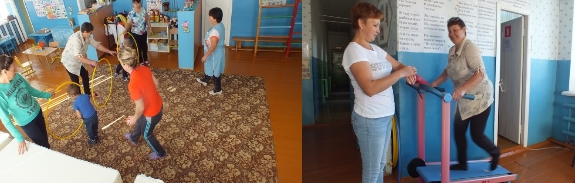 Состоялся прием  граждан по  вопросам  оказания мер социальной  поддержки различным категориям граждан:субсидии  и компенсации  9 чел.;детское пособие 8 чел.СКЛ 10 чел.ТСР 3 чел.ЕДК 8 чел.ЕДВ 3 чел.ЕДВ многодетным 1  чел.реализация сертификата «Семья» 4 чел. школьная форма 2 чел.выдача справок малообеспеченным 6 чел.ЕДВ на проезд школьникам  4 чел.ЕДВ беременным 1 чел.удостоверения многодетной семьи 2 чел.социальная карта 4 чел.социальная стипендия  7 чел.по вопросу материальной помощи 4 чел.ИПРА 1 чел.Ветеран труда 4 чел.Ветеран боевых действий 1 чел.Всего оказано государственных услуг  82 человек.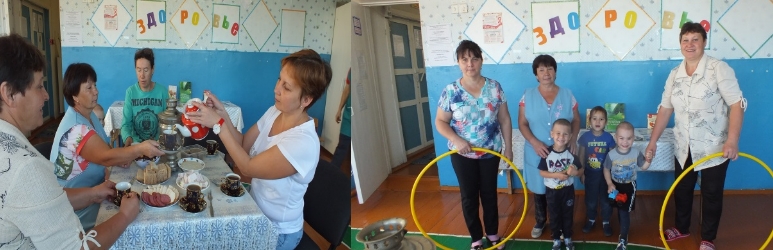 Организована «горячая линия» для населения по мерам социальной поддержки — дано  42 консультации.Представителями администрации района, участковым уполномоченным полиции, народными дружинниками проведен рейд по выявлению правонарушений на потребительском рынке, в сфере оборота алкогольной и спиртосодержащей продукции, обследованы объекты с массовым пребыванием людей на предмет соблюдения мер антитеррористической защищенности.Службой судебных приставов проведена профилактическая работа с родителями, уклоняющимися от уплаты алиментов по месту жительства.Членами народной дружины совместно с участковым уполномоченным ОМВД осуществлен рейд по выявлению несовершеннолетних, находящихся в позднее время на улице без сопровождения взрослых.
Итоги проведенного ЕДП подведены в администрации МО "Цильнинский район".Информация об итогах проведения «Единого дня профилактики» на территории муниципального образования «Цильнинское городское поселение» 14.09.2017№Наименование мероприятияНаименование мероприятияИТОГОСилы и средства задействованные в проведении «Единого дня профилактики»Силы и средства задействованные в проведении «Единого дня профилактики»Силы и средства задействованные в проведении «Единого дня профилактики»Силы и средства задействованные в проведении «Единого дня профилактики»1.1.Задействовано лиц/транспорта в том числе:Задействовано лиц/транспорта в том числе:30/81.1.1.сотрудников администрации (КПДН, образования, библиотечная и клубная система, спорт, и др.сотрудников администрации)сотрудников администрации (КПДН, образования, библиотечная и клубная система, спорт, и др.сотрудников администрации)15/21.1.2.сотрудников ОМВДсотрудников ОМВД8/41.1.3.сотрудников УФСИНсотрудников УФСИН0/01.1.4.сотрудников УФМСсотрудников УФМС01.1.5.сотрудников УФСКНсотрудников УФСКН01.1.6.сотрудников УФНС (если участвовали)сотрудников УФНС (если участвовали)01.1.7.сотрудники прокуратурысотрудники прокуратуры01.1.8.Сотрудники ОСП (судебные приставы)Сотрудники ОСП (судебные приставы)1/11.1.9Членов добровольных дружинЧленов добровольных дружин6/1Результативность «Единого дня профилактики»Результативность «Единого дня профилактики»Результативность «Единого дня профилактики»Результативность «Единого дня профилактики»2.1.2.1.проверено объектов в том числе:382.1.2.2.1.2.притонов02.1.3.2.1.3.проверено подвалов и чердаков52.1.4.2.1.4.проверено единиц автотранспорта272.1.5.2.1.5.проверено объектов торговли32.1.6.2.1.6.проверено объектов хранения ТМЦ32.1.7.2.1.7.Посещено образовательных организаций (школы, университеты техникумы)22.1.8.2.1.8.Мероприятий в образовательных организациях122.1.9.2.1.9.Количество родителей присутствующих на собраниях в образовательных организациях322.1.10.2.1.10.Охват учащихся в образовательных организациях482.1.11.2.1.11.Роздано тематических листовок и брошюр в образовательных организациях202.1.12.2.1.12.Посещено библиотек и домов культуры22.1.13.2.1.13.Роздано тематических листовок и брошюр в библиотеках и домах культуры202.1.14.2.1.14.Охвачено человек при проведении мероприятий в библиотеках и домах культуры402.1.15.2.1.15.Проверено мест скопления молодёжи22.1.16.2.1.16.Посещено домов на предмет соответствия нормам пожарной безопасности122.1.17.2.1.17.Родители, присутствующие на собраниях в образовательных организациях322.1.18.2.1.18.Проверено лиц всего, в том числе:2.1.19.2.1.19.ранее судимых42.1.20.2.1.20.осужденных без лишения свободы32.1.21.2.1.21.несовершеннолетних, состоящих на профилактическом учете в ПДН32.1.22.2.1.22.семей несовершеннолетних, состоящих на профилактическом учете в КПДН32.1.23.2.1.23.иностранных граждан и лиц без гражданства42.1.24.2.1.24.квартир с массовой регистрацией иностранных граждан02.1.25.2.1.25.Др. лица6Итоги «Единого дня профилактики»Итоги «Единого дня профилактики»Итоги «Единого дня профилактики»Итоги «Единого дня профилактики»3.Привлечено к административной ответственности, в том числе:Привлечено к административной ответственности, в том числе:113.1.нарушение правил торговли0нарушение правил торговли003.1.1употребление спиртных напитковупотребление спиртных напитков23.1.2.мелкое хулиганствомелкое хулиганство03.1.3.нарушение паспортно-визового режиманарушение паспортно-визового режима03.1.4.нарушение правил дорожного движениянарушение правил дорожного движения63.1.5.нарушение КоАП Ульяновской областинарушение КоАП Ульяновской области03.1.6.Неисполнение родителями или иными законными представителями несовершеннолетних обязанностей по содержанию и воспитанию несовершеннолетнихНеисполнение родителями или иными законными представителями несовершеннолетних обязанностей по содержанию и воспитанию несовершеннолетних13.2.Проведено бесед всего, в том числе:Проведено бесед всего, в том числе:3.2.1.с ранее судимымис ранее судимыми63.2.2.с осужденными без лишения свободыс осужденными без лишения свободы33.2.3.с несовершеннолетними, состоящими на профилактическом учете в ПДНс несовершеннолетними, состоящими на профилактическом учете в ПДН33.2.4.с семьями несовершеннолетних, состоящих на профилактическом учете в КПДНс семьями несовершеннолетних, состоящих на профилактическом учете в КПДН33.2.5.с лицами, имеющими задолженность по оплате жилищно-коммунальных услугс лицами, имеющими задолженность по оплате жилищно-коммунальных услуг53.2.6.с лицами, уклоняющимися от уплаты алиментовс лицами, уклоняющимися от уплаты алиментов23.3.Сходов граждан:Сходов граждан:3.4.Принято граждан на личном приеме.Принято граждан на личном приеме.54.Установлено, в том числе:Установлено, в том числе:4.1.лиц, скрывавшихся от суда и следствия, от контроля уголовно-исполнительной инспекциилиц, скрывавшихся от суда и следствия, от контроля уголовно-исполнительной инспекции04.2.несовершеннолетних, самовольно ушедших из дома или мест пребываниянесовершеннолетних, самовольно ушедших из дома или мест пребывания04.3.нарушителей административного надзоранарушителей административного надзора05.Размещено информации в СМИ, в том числе:Размещено информации в СМИ, в том числе:05.1.Интернет сайтахИнтернет сайтах15.1.1.телеканалахтелеканалах-5.1.2.радиорадио-